              Curriculum vitaeSUMMARYProfile: 	Male, 28, SingleNationality:	AlgerianCurrent Location:	DubaiPosition:	HSE Coordinator/OfficerCAREER OBJECTIVE  Utilize my knowledge and skills in the HSE Field, to contribute in the creation of safe working environments and to practice the best methods to achieve business goals with less loss. WORK EXPERIENCE                    Dec 2010-Present                       Saipem Drilling Branch Algeria     Hassi Messaoud,Algeria               HSE Officer/Coordinator	Rig Safety Officer in saipem drilling branch Algeria ,Clients GSA( Groupement Sonatrach-Agip),GAZPROM, ConocoPhilips.The main duties:  Reporting, investigation/analysis, development of corrective action plans for incidents and near misses with supervisors/manager.  Conduct regular HSE inspections of facilities and field work sites. Document inspections and assist management in developing corrective action plans.  Provide HSE technical support to field crews and management as needed.  Coordinate and manage worker’s comp issues,  including reporting of incidents, coordination of modified work program, investigate claims, report and manage all necessary reports.  Manage and support safety meeting processes.  Ensure required HSE reporting to Division office is completed on time and accurately. Lead HSE risk assessment initiatives at facility and work sites, including supporting JSA process at field work sites.Manage all aspects of environmental regulatory requirements, including permit renewals, spill response, hazardous waste management.  Manage District MSDS files. Understanding of safety permitting processes (hot and cold work, confined space entry, lockout/tagout, and excavations). Advise an employees on safe practices and potential hazards.                           2010                               OGEC ( Ouasis Group Engineering &Contracting) Guelma,AlgeriaSafety Officer in OGEC, Project construction pipeline 48`` GK3,Client Saipem Contracting Branch Algeria.                2009-2010                      Sonatrach DP/Hassi Messaoud,AlgeriaHSE Engineer Trainee.QUALIFICATION AND CERTIFICATESOSHAcademy Occupational Safety and Health training program certificates:132 Hour OSH Professional Program48 Hour OSH Manager Program44 Hour OSH Specialist Program36 Hour OSH Committee Leader Program36 Hour OSH Trainer(Train- the- Trainer)Program36 Hour OSH Supervisor Program32 Hour OSH Committee Member ProgramOSHAcademy Occupational Safety and Health Course Certificates:700 Introduction to Safety Management701 Effective Safety Committee Operations702 Effective Accident Investigation 703 Introduction to OSH Training 704 Hazard Analysis and Control 705 Hazard Communication Program 706 Conducting a Job Hazard Analysis 707 Effective Safety Committee Meetings 708 OSHA Recorkkeeping (USA Only) 709 Personal Protective Equipment 710 Energy Control Program - LOTO 711 Introduction to Ergonomics 712 Safety Supervision and Leadership 713 Confined Space Program 714 Fall Protection Program 715 Electrical Safety Basics 716 Safety Management System Evaluation 717 Emergency Action Plans718 Fire Prevention Plans 719 Fleet Safety Management 720 Preventing Workplace Violence 721 Developing OSH Training722 Ergonomics Program Management723 Conducting OSH Training750 Introduction to Industrial Hygiene755 Bloodborne PathogensNEBOSH IGC; International General Certificate in Occupational Health and Safety with CREDIT,2012Control of International Workplace HazardsManagement of International Health and SafetyInternational health and safety practical application.Managing Safely a course approved and validated by Institution of Occupational Safety and Health (IOSH),2012Certificate in ''HEALTH, SAFETY AND ENVIRONMENT TRAINING COURSE'' for Saipem Drilling HSE personnel,2011Practical attestation in Sonatrach,2009Practical attestation in sonatrach, hassi messaoud,Algeria,20102010           Engineer status diploma in Health, safety and environment (HSE)Subject of final project: ‘’layer of protection analysis (LOPA) for determining               safety Integrity level (SIL) using SilCoreTM package’’; Work done on dryer system, South Industrial center Unit LPG2,Sonatrach,DP/Hassi messaoud,Algeria,2010   Baccalaureate Series Sciences of nature and Life,2005LanguagesWritten and spoken       • Arabic mother tongue.       • French good, good.       • English good, good.The ability                             • To adjust my behavior in new situation,                                   • To take a step back to a situation,                                   • To consider my work as a place of vitality and enthusiasm,                                   • To accept the consequences of my actions,                                   • Listen to others,                                   • To collect and reflect the opinions of other,• Computer skills with excellent understanding of MS Office suite (Word,  PowerPoint,Excel, Outlook); ability to function with internal database systems.Profile                                  • Serious and very motivated,                                  • Team work spirit,                                  • Open minded,                   • Hard worker and like challenges.Availability: Immediately 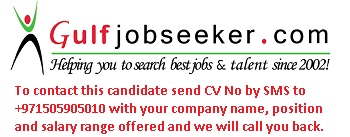 Gulfjobseeker.com CV No:  974100